NABÓR WNIOSKÓW O DOFINANSOWANIEUSUWANIA ODPADÓW Z FOLII ROLNICZYCH, SIATKI I SZNURKA DO OWIJANIA BALOTÓW, OPAKOWAŃ PO NAWOZACH I TYPU BIG BAGZ TERENU GMINY  NAKŁO NAD NOTECIĄ W 2022 ROKUInformujemy, że Gmina Nakło nad Notecią na podstawie umowy dotacji z dnia 17.02.2022 r., znak: 484/2020/02/OZ-UP-go/D zawartej z Narodowym Funduszem Ochrony Środowiska i Gospodarki Wodnej w Warszawie przystąpiła do realizacji zadania pn.: „Usuwanie odpadów z folii rolniczych, siatki i sznurka do owijania balotów, opakowań po nawozach i typu Big Bag” z terenu gminy Nakło nad Notecią. Przyznany limit środków finansowych wynosi 50.000,00 zł. Dofinansowanie będzie realizowane do wysokości przyznanych środków z NFOŚiGW  w Warszawie. W przypadku wyczerpania limitu środków finansowych nabór zostanie zakończony.Termin składania kompletnych wniosków przez zainteresowanych –  od 26 kwietnia 2022 r. do 10 maja 2022 r. lub wykorzystania limitu środków finansowych. Wnioski można składać tylko i wyłącznie w okresie naboru. Wnioski złożone po okresie naboru nie będą rozpatrywane. Liczy się kolejność złożonych wniosków.Miejsce składania wniosków: Urząd Miasta i Gminy w Nakle nad Notecią, ul. Ks .P. Skargi 7, pok. nr 9 lub ePUAP.Wnioskodawcą może być właściciel gospodarstwa rolnego z terenu Gminy Nakło nad Notecią.Koszt całkowity dotacji  wynosi 500 zł brutto do każdej tony ww. odpadów. Dofinansowanie obejmuje koszty kwalifikowane zadania polegającego na usuwaniu odpadów z folii rolniczych, siatki i sznurka do owijania balotów, opakowań po nawozach i typu Big Bag.Koszty kwalifikowane są kosztami niezbędnymi do osiągnięcia efektu ekologicznego. Obejmują wyłącznie koszty transportu i unieszkodliwiania/odzysku lub zabezpieczenia odpadów z folii rolniczych, siatki i sznurka do owijania balotów, opakowań po nawozach i typu Big Bag.  Transport odpadów z folii rolniczych, siatki i sznurka do owijania balotów, opakowań po nawozach i typu Big Bag z terenu gospodarstwa rolnego do miejsca magazynowania, tj.  PSZOK, Rozwarzyn 40 będzie należało wykonać we własnym zakresie i na własny koszt. Firma odbierająca odpady dokona weryfikacji jakości odpadów.Przebieg zadania w zarysie: składanie wniosków do Urzędu Miasta i Gminy w Nakle nad Notecią lub przez ePUAP  do dnia 10 maja 2022 r.,weryfikacja wniosków,  wyłonienie wykonawcy zadania przez Gminę Nakło nad Notecią,uzgodnienie terminu realizacji zadania z właścicielami gospodarstwa rolnego i wykonawcą  zadania, podpisanie umów dotacji: pomiędzy gminą a beneficjentami końcowymi,przeprowadzenie zadania przez wykonawcę (orientacyjny termin realizacji zadania:   koniec maja – początek czerwca 2022 r.),rozliczenie finansowe i formalne dotacji.Dokumenty wymagane do udziału w programie:formularz wniosku druk do pobrania (24kB) ,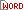 wszystkie zaświadczenia, decyzje i in. dokumenty o przyznaniu pomocy de minimis albo pomocy de minimis w rolnictwie lub rybołówstwie, jakie podmiot otrzymał w roku bieżącym oraz w ciągu 2 lat poprzedzających lub oświadczenie o niekorzystaniu z takiej pomocy we wskazanym okresie – dotyczy rolników i przedsiębiorców,formularz informacji przedstawianych przy ubieganiu się o pomocy de minimis w rolnictwie lub rybołówstwie - dotyczy rolników druk do pobrania (367kB) .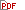 

Dodatkowe informacje można uzyskać w Wydziale Gospodarki Komunalnej i Ochrony Środowiska w Urzędzie Miasta i Gminy w Nakle nad Notecią, ul. Ks.P. Skargi 7, pod nr telefonu 52 386 79 75.